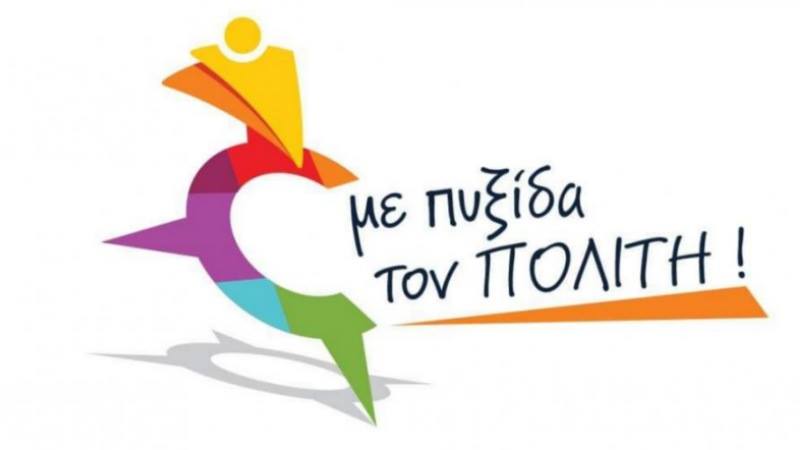 Προς τον Δήμαρχο Μυτιλήνης Κύριε Δήμαρχε,Με αφορμή της έγγραφης καταγγελίας  του κου Δαγκλή Ε., αντιδημάρχου καθαριότητας, σε σχέση με τους ΡΟΜΑ που διαμένουν στον Δήμο Μυτιλήνης, και που είδε το φως της δημοσιότητας 10/9/2019, αλλά και ότι, Για να σταματήσουν οι όποιες παραβατικές συμπεριφορές, πρέπει, πρώτα από όλα, η Ελληνική κοινωνία να αποδεχτεί τους ανθρώπους αυτούς, ως Έλληνες Πολίτες ίσους ενώπιον του νόμου με τις πολιτισμικές και γλωσσικές τους ιδιαιτερότητες και με τα ιδιαίτερα χαρακτηριστικά πολιτιστικά γνωρίσματα τους.Ερωτάστε:Αν θα αξιοποιείστε το σχέδιο δράσης που έχει εκπονήσει το Νομικό Πρόσωπο Δημοσίου Δικαίου, Οργανισμού Κοινωνικής Προστασίας και Αλληλεγγύης του Δήμου Λέσβου, το οποίο είχε εγκριθεί από την Ειδική Γραμματεία για τους ΡΟΜΑ, του Υπουργείου Εργασίας, για την αναμόρφωση του καταυλισμού της Παγανής, Αν θα ανταποκριθείτε και θα υποβάλετε πρόταση στην πρόσκληση  της Διαχειριστικής Αρχής του ΠΕΠ Β. Αιγαίου, η οποία έχει  καταλυτική ημερομηνία 19/12/2019 ΜΕ ΤΙΤΛΟ «Βελτίωση συνθηκών διαβίωσης Ρομά - Επιδότηση Ενοικίου»Αν θα ανταποκριθείτε και θα υποβάλετε πρόταση στην πρόσκληση  της Διαχειριστικής Αρχής του ΠΕΠ Β. Αιγαίου, ΜΕ ΤΙΤΛΟ «Προγράμματα κατάρτισης κοινωνικά ευπαθών ομάδων στα πλαίσια Στρατηγικών Βιώσιμης Αστικής Ανάπτυξης (ΒΑΑ) στη Περιφέρεια Βορείου Αιγαίου»η οποία έχει  καταλυτική ημερομηνία20/12/2019Τι μέτρα θα λάβετε ώστε τα παιδιά των ΡΟΜΑ να έχουν απρόσκοπτη πρόσβαση στην δημόσια εκπαίδευση.  Οι ερωτώντες Δημοτικοί  Σύμβουλοι της παράταξης « Με πυξίδα τον πολίτη»Ανδρεαδέλλη ΒασιλικήΖερβού ΜαρίαΜαλλιαρός ΔημήτρηςΧιωτέλλη Εριφύλη